МУНИЦИПАЛЬНОЕ КАЗЕННОЕ УЧРЕЖДЕНИЕ СИСТЕМЫ ОБРАЗОВАНИЯ "ЦЕНТР СНАБЖЕНИЯ И РЕМОНТА" МУНИЦИПАЛЬНОГО ОБРАЗОВАНИЯ ТИХОРЕЦКИЙ РАЙОН

Запрос на предоставление ценовой информации

МКУ образования "Центр снабжения и ремонта" просит Вас предоставить ценовую информацию на поставку ГСМ через сеть АЗС.

Покупатель производит оплату в безналичной форме путём перечисления денежных средств на расчётный счёт Продавца. Расчёт осуществляется в течение 15 банковских дней с даты выставления счёта и счёта-фактуры за отчётный месяц. 

Общий период приобретения: с 13.04.2021 по 31.07.2021 года.


Просим предоставить коммерческое предложение до 5 марта 2021 года. Цена Контракта включает в себя сумму всех налогов, сборов, таможенных пошлин и иных обязательных платежей, предусмотренных законодательством Российской Федерации.УТВЕРЖДЕНО:МКУ образования "Центр снабжения и ремонта"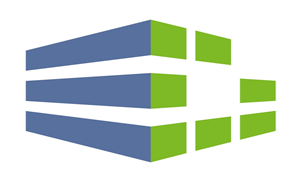 СОГЛАСОВАНО:ЭТП «НефтьРегион»№ п/пНаименование товараТехнические характеристикитовараКол-воЕд. измер.1.Дизельное топливо по сезонуЭкологический класс не ниже К5 (оптовая реализация), ГОСТ 32511-2013    9тн2.Бензин автомобильный  АИ-92Экологический класс не ниже К5, ГОСТ Р 51105-97 ГОСТ 32513-2013   99 тн